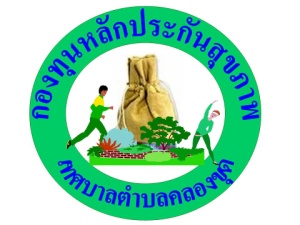 แบบเสนอแผนงาน/โครงการ/กิจกรรม กองทุนหลักประกันสุขภาพเทศบาลตำบลคลองขุดเรื่อง	ขอเสนอโครงการบริหารจัดการกองทุนหลักประกันสุขภาพเทศบาลตำบลคลองขุดเรียน	ประธานกรรมการกองทุนหลักประกันสุขภาพเทศบาลตำบลคลองขุด	ด้วยสำนักงานกองทุนหลักประกันสุขภาพเทศบาลตำบลคลองขุด มีความประสงค์จะจัดทำโครงการ บริหารจัดการกองทุนหลักประกันสุขภาพเทศบาลตำบลคลองขุด ในปีงบประมาณ 2567  โดยขอรับการสนับสนุนงบประมาณจากกองทุนหลักประกันสุขภาพเทศบาลตำบลคลองขุด  เป็นเงิน 278,000.87 บาท  โดยมีรายละเอียดโครงการดังนี้ส่วนที่ 1 : รายละเอียดแผนงาน/โครงการ/กิจกรรม (สำหรับผู้เสนอแผนงาน/โครงการ/กิจกรรม             ลงรายละเอียด)1. หลักการและเหตุผลการจัดตั้งกองทุนหลักประกันสุขภาพในระดับท้องถิ่นหรือพื้นที่ เป็นการสร้างหลักประกันสุขภาพให้กับประชาชนทุกคนในพื้นที่ โดยส่งเสริมกระบวนการการมีส่วนร่วมตามความพร้อม ความเหมาะสม และความต้องการของประชาชนในท้องถิ่น โดยให้ท้องถิ่นเป็นผู้ดำเนินงานและบริหารจัดการกองทุนหลักประกันสุขภาพที่เกี่ยวกับการสร้างเสริมสุขภาพ การป้องกันโรค การฟื้นฟูสมรรถภาพ และการรักษาพยาบาลระดับปฐมภูมิเชิงรุกในพื้นที่ได้อย่างทั่วถึง และที่จำเป็นต่อสุขภาพและการดำรงชีวิต โดยมีกิจกรรมที่กองทุนสามารถสนับสนุน แยกได้เป็น 6 ประเภท คือ กิจกรรมเพื่อสนับสนุน และส่งเสริมการจัดบริการสาธารณสุขของหน่วยบริการ หรือสถานบริการ หรือหน่วยงานสาธารณสุขในพื้นที่ กิจกรรมเพื่อสนับสนุนให้กลุ่มหรือองค์กรประชาชนหรือหน่วยงานอื่นในพื้นที่ กิจกรรมเพื่อสนับสนุนและส่งเสริมกิจกรรมการสร้างเสริมสุขภาพ การป้องกันโรค การฟื้นฟูสมรรถภาพ และการรักษาพยาบาลระดับปฐมภูมิเชิงรุก ของศูนย์เด็กเล็กหรือศูนย์ชื่ออื่นที่ดำเนินกิจกรรมเกี่ยวกับการพัฒนาและดูแลเด็กเล็กในชุมชน หรือศูนย์พัฒนาและฟื้นฟูคุณภาพชีวิตผู้สูงอายุและคนพิการ กิจกรรมเพื่อสนับสนุนค่าใช้จ่ายในการบริหารหรือพัฒนากองทุนหลักประกันสุขภาพ กิจกรรมกรณีเกิดโรคระบาดหรือภัยพิบัติในพื้นที่ และกิจกรรมการจัดบริการสาธารณสุข ตามมติคณะกรรมการหลักประกันสุขภาพแห่งชาติ (งานนโยบาย) ซึ่งกิจกรรมเพื่อสนับสนุนค่าใช้จ่ายในการบริหารหรือพัฒนากองทุนหลักประกันสุขภาพเป็นการสนับสนุนงบประมาณเพื่อเป็นค่าใช้จ่ายในการบริหารจัดการคณะกรรมการหรือคณะอนุกรรมการ หรือคณะทำงานอื่น ๆ ที่กรรมการกองทุนแต่งตั้งให้มีประสิทธิภาพ รวมถึงการจัดซื้อวัสดุ ครุภัณฑ์ที่จำเป็นกองทุนหลักประกันสุขภาพเทศบาลตำบลคลองขุด จึงได้จัดทำโครงการบริหารจัดการกองทุนหลักประกันสุขภาพเทศบาลตำบลคลองขุด เพื่อใช้ในการดำเนินงานกองทุนหลักประกันสุขภาพเทศบาลตำบลคลองขุดเป็นไปตามแนวทางการบริหารจัดการกองทุนหลักประกันสุขภาพในระดับท้องถิ่นหรือพื้นที่2. วัตถุประสงค์/ตัวชี้วัด3. กลุ่มเป้าหมาย - คณะกรรมการกองทุนฯและที่ปรึกษา  	จำนวน 21 คน- คณะอนุกรรมการสนับสนุนการจัดบริการดูแลระยะยาวสำหรับผู้สูงอายุที่มีภาวะพึ่งพิง (LTC) จำนวน 10 คน- คณะอนุกรรมการกองทุนฯ 	      	จำนวน 6   คน4. วิธีดำเนินการขั้นตอนวางแผนงานร่วมกันประชุมวางแผน กำหนดร่างวาระในการประชุมกำหนดวันประชุมตลอดปีงบประมาณขั้นตอนการดำเนินงานกิจกรรมที่ 1 กิจกรรมประชุมคณะกรรมการกองทุน ที่ปรึกษา และคณะอนุกรรมการกองทุนฯติดต่อประสานงานคณะกรรมการ คณะอนุกรรมการ เพื่อกำหนดนัดหมายการประชุมจัดเตรียมค่าใช้จ่ายในการประชุม เช่น ค่าตอบแทนกรรมการ อนุกรรมการ ค่าอาหารว่างและเครื่องดื่ม อาหารกลางวันจัดเตรียมสถานที่ในการประชุมดำเนินการจัดประชุมตามแผนงานและวาระที่กำหนด ประชุมคัดเลือกกรรมการที่เป็นผู้ทรงคุณวุฒิในท้องถิ่น จำนวน 1 ครั้ง4.2 จัดประชุมคณะกรรมการและที่ปรึกษา อย่างน้อย 6 ครั้ง/ปี4.3 จัดประชุมคณะอนุกรรมการกองทุนฯ อย่างน้อย 6 ครั้ง/ปี4.4 สรุปผลการประชุมและมติคณะกรรมการ/คณะอนุกรรมการกิจกรรมที่ 2 กิจกรรมจัดซื้อครุภัณฑ์ วัสดุและอุปกรณ์2.1 จัดซื้อครุภัณฑ์ วัสดุ อุปกรณ์ประกอบการดำเนินงานกิจกรรมที่ 3 กิจกรรมพัฒนาศักยภาพคณะกรรมการ คณะอนุกรรมการสนับสนุนการจัดบริการดูแลระยะยาวสำหรับผู้สูงอายุที่มีภาวะพึ่งพิง (LTC) และคณะอนุกรรมการกองทุนฯ3.1 จัดอบรมแนวทางการบริหารจัดการกองทุนหลักประกันสุขภาพระดับท้องถิ่นหรือพื้นที่แก่คณะกรรมการกองทุนฯคณะอนุกรรมการสนับสนุนการจัดบริการดูแลระยะยาวสำหรับผู้สูงอายุที่มีภาวะพึ่งพิง (LTC) และคณะอนุกรรมการ3.2 จัดประชุมแลกเปลี่ยนเรียนรู้การดำเนินงานกองทุนหลักประกันสุขภาพระดับท้องถิ่นหรือพื้นที่กับกองทุนฯอื่น ๆ 3.3 เข้าร่วมการประชุม สัมมนา อบรมการดำเนินงานกองทุนหลักประกันสุขภาพระดับท้องถิ่นหรือพื้นที่กิจกรรมที่ 4 กิจกรรมติดตามประเมินโครงการที่ได้รับงบประมาณสนับสนุนจากกองทุนหลักประกันสุขภาพเทศบาลตำบลคลองขุด 	4.1 ติดตามประเมินผลการดำเนินงานโครงการที่ได้รับงบประมาณสนับสนุนจากกองทุนหลักประกันสุขภาพเทศบาลตำบลคลองขุดโดยคณะกรรมการกองทุนหลักประกันสุขภาพเทศบาลตำบลคลองขุด 2 คน และคณะอนุกรรมการกองทุนหลักประกันสุขภาพเทศบาลตำบลคลองขุด 1 คน4.2 นำเสนอผลการติดตามประเมินโครงการให้คณะกรรมการกองทุนฯรับทราบในการประชุมคณะกรรมการฯกิจกรรมที่ 5 ประชุมคณะอนุกรรมการสนับสนุนการจัดบริการดูแลระยะยาวสำหรับผู้สูงอายุที่มีภาวะพึ่งพิง (LTC)ติดต่อประสานงานคณะอนุกรรมการสนับสนุนการจัดบริการดูแลระยะยาวสำหรับผู้สูงอายุที่มีภาวะพึ่งพิง (LTC) คณะอนุกรรมการกองทุนฯ  เพื่อกำหนดนัดหมายการประชุมจัดเตรียมค่าใช้จ่ายในการประชุม เช่น ค่าตอบแทนอนุกรรมการ คณะทำงาน ค่าอาหารว่างและเครื่องดื่ม อาหารกลางวันจัดเตรียมสถานที่ในการประชุมดำเนินการจัดประชุมตามแผนงานและวาระที่กำหนดจัดประชุมคณะอนุกรรมการสนับสนุนการจัดบริการดูแลระยะยาวสำหรับผู้สูงอายุที่มีภาวะพึ่งพิง (LTC) และคณะอนุกรรมการกองทุนฯ อย่างน้อย 2 ครั้ง/ปีจัดประชุมคณะอนุกรรมการสนับสนุนการจัดบริการดูแลระยะยาวสำหรับผู้สูงอายุที่มีภาวะพึ่งพิง (LTC) และคณะอนุกรรมการกองทุนฯ อย่างน้อย 2 ครั้ง/ปีสรุปผลการประชุมและมติคณะอนุกรรมการสนับสนุนการจัดบริการดูแลระยะยาวสำหรับผู้สูงอายุที่มีภาวะพึ่งพิง (LTC) กิจกรรมที่ 6 กิจกรรมทำแผนสุขภาพตำบล ปี 2568 จัดประชุมทำแผนสุขภาพตำบล ปี 2568 ของกองทุนหลักประกันสุขภาพเทศบาลตำบลคลองขุด บันทึกข้อมูลแผนสุขภาพตำบลในระบบออนไลน์5. ระยะเวลาดำเนินการ	เดือนตุลาคม  2566 - เดือนกันยายน  25676. สถานที่ดำเนินการ	ห้องประชุมเทศบาลตำบลคลองขุดและห้องประชุมเอกชน7. งบประมาณ	จากงบประมาณกองทุนหลักประกันสุขภาพเทศบาลตำบลคลองขุด ประเภทที่ 4 สนับสนุนค่าใช้จ่ายในการบริหารหรือพัฒนากองทุนฯ จำนวน 278,000.87 บาท  รายละเอียด  ดังนี้กิจกรรมที่ 1 จัดประชุมคณะกรรมการกองทุนฯ ที่ปรึกษาและคณะอนุกรรมการกองทุนฯ เป็นเงิน 136,760  บาทค่าอาหารกลางวัน สำหรับคณะกรรมการกองทุนฯ ที่ปรึกษา และคณะอนุกรรมการกองทุนฯ 26 คน ๆ ละ 70 บาท จำนวน 1 ครั้ง			เป็นเงิน 1,820  บาท			1.2 ค่าอาหารว่างและเครื่องดื่ม สำหรับคณะกรรมการกองทุนฯ ที่ปรึกษา และคณะอนุกรรมการกองทุนฯ  26 คน ๆ ละ 30 บาท 1 มื้อ จำนวน 11 ครั้ง   	เป็นเงิน 8,580  บาท1.3 ค่าอาหารว่างและเครื่องดื่มสำหรับคณะกรรมการกองทุน ที่ปรึกษาและคณะอนุกรรมการกองทุนฯ  26 คน ๆ ละ 30 บาท 2 มื้อ จำนวน 1 ครั้ง   		เป็นเงิน 1,560  บาท1.4 ค่าเบี้ยประชุมสำหรับคณะกรรมการบริหารและคณะอนุกรรมการกองทุนหลักประกันสุขภาพเทศบาลตำบลคลองขุดในการประชุมคณะกรรมการกองทุนฯ 26 คน ๆ ละ 400  บาท จำนวน 12 ครั้ง เป็นเงิน 124,800  บาทกิจกรรมที่ 2  จัดซื้อครุภัณฑ์ วัสดุ อุปกรณ์ เป็นเงิน 14,940.87  บาทกิจกรรมที่ 3  จัดซื้อคอมพิวเตอร์โน๊ตบุ๊ก สำหรับงานสำนักงาน เป็นเงิน 19,000 บาทกิจกรรมที่ 4 การพัฒนาศักยภาพคณะกรรมการกองทุนฯ คณะอนุกรรมการสนับสนุนการจัดบริการดูแลระยะยาวสำหรับผู้สูงอายุที่มีภาวะพึ่งพิง (LTC) และคณะอนุกรรมการกองทุนหลักประกันสุขภาพเทศบาลตำบล   คลองขุด เป็นเงิน 52,000  บาท4.1 จัดอบรมแนวทางการบริหารจัดการกองทุนหลักประกันสุขภาพระดับท้องถิ่นหรือพื้นที่แก่คณะกรรมการกองทุนฯ คณะอนุกรรมการสนับสนุนการจัดบริการดูแลระยะยาวสำหรับผู้สูงอายุที่มีภาวะพึ่งพิง (LTC) และคณะอนุกรรมการกองทุนหลักประกันสุขภาพเทศบาลตำบลคลองขุด  และประชุมแลกเปลี่ยนเรียนรู้การดำเนินงานกองทุนหลักประกันสุขภาพระดับท้องถิ่นหรือพื้นที่กับกองทุนฯอื่น ๆ เป็นเงิน	50,000 บาท4.2 ค่าใช้จ่ายในการเดินทางไปราชการประชุม สัมมนา อบรมการดำเนินงานกองทุนหลักประกันสุขภาพระดับท้องถิ่นหรือพื้นที่สำหรับคณะกรรมการกองทุนฯ คณะอนุกรรมการสนับสนุนการจัดบริการดูแลระยะยาวสำหรับผู้สูงอายุที่มีภาวะพึ่งพิง (LTC) คณะอนุกรรมการกองทุนหลักประกันสุขภาพเทศบาลตำบล  คลองขุด เจ้าหน้าที่และผู้ที่เกี่ยวข้อง เป็นเงิน 2,000 บาทกิจกรรมที่ 5 ติดตามประเมินโครงการที่ได้รับงบประมาณสนับสนุนจากกองทุนหลักประกันสุขภาพเทศบาลตำบลคลองขุด เป็นเงิน 27,000 บาท	5.1 ค่าตอบแทนในการออกติดตามประเมินผลการดำเนินโครงการที่ได้รับงบประมาณสนับสนุนจากกองทุนหลักประกันสุขภาพเทศบาลตำบลคลองขุดที่ดำเนินกิจกรรมตามโครงการในปีงบประมาณ พ.ศ.2566 ที่ยังไม่ทำการเบิกจ่าย และโครงการที่ดำเนินกิจกรรมตามโครงการในปีงบประมาณ 2567 สำหรับคณะกรรมการและคณะอนุกรรมการกองทุนฯ จำนวน 3 คน ๆ ละ 200 บาท จำนวน 45 ครั้ง เป็นเงิน 27,000 บาทกิจกรรมที่ 6 ประชุมคณะอนุกรรมการสนับสนุนการจัดบริการดูแลระยะยาวสำหรับผู้สูงอายุที่มีภาวะพึ่งพิง (LTC) และคณะอนุกรรมการกองทุนฯ เป็นเงิน 19,800 บาท6.1 ค่าอาหารว่างและเครื่องดื่ม สำหรับคณะอนุกรรมการสนับสนุนการจัดบริการดูแลระยะยาวสำหรับผู้สูงอายุที่มีภาวะพึ่งพิง (LTC) และคณะอนุกรรมการกองทุนหลักประกันสุขภาพเทศบาลตำบลคลองขุด         15 คน ๆ ละ 30 บาท 1 มื้อ จำนวน 4 ครั้ง   เป็นเงิน 1,800  บาท6.2 ค่าเบี้ยประชุมสำหรับคณะอนุกรรมการสนับสนุนการจัดบริการดูแลระยะยาวสำหรับผู้สูงอายุที่มีภาวะพึ่งพิง (LTC) และคณะอนุกรรมการกองทุนหลักประกันสุขภาพเทศบาลตำบลคลองขุด 15 คน ๆ ละ 300  บาท จำนวน 4 ครั้ง เป็นเงิน 18,000  บาทกิจกรรมที่ 7 จัดทำแผนสุขภาพตำบล ปีงบประมาณ 2567 เป็นเงิน 8,500 บาท	7.1 ค่าอาหารกลางวันสำหรับผู้เข้าร่วมกิจกรรม 	เป็นเงิน 4,200 บาท	7.2 ค่าอาหารว่างและเครื่องดื่มสำหรับผู้เข้าร่วมกิจกรรม เป็นเงิน  3,600  บาท 7.3 ค่าวัสดุอุปกรณ์ในการทำกิจกรรม เป็นเงิน 700 บาท 	รวมเป็นเงินทั้งสิ้น 278,000.87 บาท * หมายเหตุ ทุกรายการสามารถถัวจ่ายกันได้8. ผลที่คาดว่าจะได้รับผลผลิต1. กองทุนหลักประกันสุขภาพเทศบาลตำบลคลองขุดสามารถบริหารสนับสนุนเงินแก่ผู้รับทุนไม่น้อยกว่า 90 %2. คณะกรรมการบริหาร คณะอนุกรรมการสนับสนุนการจัดบริการดูแลระยะยาวสำหรับผู้สูงอายุที่มีภาวะพึ่งพิง (LTC) และคณะอนุกรรมการกองทุนฯ ได้รับการพัฒนาศักยภาพฯ ร้อยละ 903. มีกลุ่มประชาชน ชมรมและหน่วยงานภายนอกที่ได้รับงบประมาณสนับสนุนโครงการจากกองทุนหลักประกันสุขภาพเทศบาลตำบลคลองขุดผลลัพธ์ทำให้คุณภาพการดำเนินงานของกองทุนหลักประกันสุขภาพเทศบาลตำบลคลองขุดเกิดประสิทธิภาพสูงสุด และการบริหารจัดการกองทุนหลักประกันสุขภาพเทศบาลตำบลคลองขุดเป็นไปตามแนวทางการบริหารจัดการกองทุนหลักประกันสุขภาพในระดับท้องถิ่นหรือพื้นที่9. ผู้รับผิดชอบโครงการนางเกศวรางค์  สารบัญ ตำแหน่ง หัวหน้าฝ่ายบริการสาธารณสุข (คณะอนุกรรมการกองทุนฯ)สำนักงานกองทุนหลักประกันสุขภาพเทศบาลตำบลคลองขุด อำเภอเมือง จังหวัดสตูลเบอร์โทรศัพท์ ..... 0-7472-3733 ต่อ 30.........ที่อยู่ เทศบาลตำบลคลองขุด  อำเภอเมือง  จังหวัดสตูล                         ลงชื่อ ............................................................... ผู้เสนอโครงการ                                           (นางเกศวรางค์   สารบัญ)                        ตำแหน่ง คณะอนุกรรมการกองทุนหลักประกันสุขภาพ			           เทศบาลตำบลคลองขุด 	   วันที่-เดือน-พ.ศ.    18 สิงหาคม 2566     	ส่วนที่ 2 : ผลการพิจารณาแผนงาน/โครงการ/กิจกรรม (สำหรับเจ้าหน้าที่ อปท. ที่ได้รับมอบหมายลงรายละเอียด)	ตามมติการประชุมคณะกรรมการกองทุนหลักประกันสุขภาพเทศบาลตำบลคลองขุด ครั้งที่ 4/2566 เมื่อวันที่ 4 กันยายน 2566   ผลการพิจารณาโครงการ ดังนี้	   อนุมัติงบประมาณ เพื่อสนับสนุนโครงการ  บริหารจัดการกองทุนหลักประกันสุขภาพเทศบาลตำบลคลองขุด  จำนวน ............278,000.87........บาท	เพราะ เป็นไปตามวัตถุประสงค์ของกองทุนหลักประกันสุขภาพ ตามประกาศคณะอนุกรรมการส่งเสริมสุขภาพและป้องกันโรค ภายใต้คณะกรรมการหลักประกันสุขภาพในระดับท้องถิ่นหรือพื้นที่ พ.ศ.2561            ไม่อนุมัติงบประมาณ เพื่อสนับสนุนแผนงาน/โครงการ/กิจกรรม 	เพราะ .................................................................................................................................................		   ..................................................................................................................................................	หมายเหตุเพิ่มเติม (ถ้ามี) ............................................................................................................................
..................................................................................................................................................................................
..................................................................................................................................................................................	  ให้รายงานผลความสำเร็จของแผนงาน/โครงการ/กิจกรรม ตามแบบฟอร์ม (ส่วนที่ 3) ภายในวันที่ ……30 วันหลังจากเสร็จสิ้นโครงการ ในปีงบประมาณ 2567...    ลงชื่อ .................................................................... (นายสุนทร  พรหมเมศร์)                        			ตำแหน่ง ประธานกรรมการกองทุนหลักประกันสุขภาพ			           			  เทศบาลตำบลคลองขุดวันที่-เดือน-พ.ศ.    			     	ถอดบทเรียนโครงการศึกษาดูงานโครงการบริหารจัดการกองทุนหลักประกันสุขภาพเทศบาลตำบลคลองขุด ประจําปงบประมาณ พ.ศ. 2565 กิจกรรมที่ 3 กิจกรรมพัฒนาศักยภาพคณะกรรมการ คณะอนุกรรมการกองทุนฯข้อ  2. จัดประชุมแลกเปลี่ยนเรียนรู้การดำเนินงานกองทุนหลักประกันสุขภาพระดับท้องถิ่นหรือพื้นที่กับกองทุนฯอื่นณ กองทุนหลักประกันสุขภาพเทศบาลเมืองเบตง อำเภอเบตง จังหวัดยะลา -------------------------------------------1. ประเด็นความรู้ที่สอดคล้องกับแผนการจัดการความรู้ของคณะะกรรมการ คณะอนุกรรมการกองทุนฯ และคณะอนุกรรมการสนับสนุนการจัดบริการดูแลระยะยาวสำหรับผู้สูงอายุที่มีภาวะพึ่งพิง (LTC) คือ ประเด็น : การจัดทำโครงการ/กิจกรรมที่มุ่งเน้นการสนับสนุนและส่งเสริมกิจกรรม การสร้างเสริมสุขภาพ การป้องกันโรค การฟื้นฟูสมรรถภาพ  และการรักษาพยาบาลระดับปฐมภูมิเชิงรุกของทุกกลุ่มวัย และการดำเนินการจัดบริการดูแลระยะยาวสำหรับผู้สูงอายุที่มีภาวะพึ่งพิง (LTC)2. กลุมเปาหมาย/จํานวนผูเขารวม : - คณะกรรมการกองทุนหลักประกันสุขภาพเทศบาลตำบลคลองขุด  		จํานวน   13 คน - คณะอนุกรรมการกองทุนหลักประกันสุขภาพเทศบาลตำบลคลองขุด    	จํานวน     3 คน - คณะอนุกรรมการสนับสนุนการจัดบริการดูแลระยะยาวสำหรับผู้สูงอายุที่มีภาวะพึ่งพิง (LTC) จำนวน 1 คน3. เรื่อง : โครงการบริหารจัดการกองทุนหลักประกันสุขภาพเทศบาลตำบลคลองขุด ประจําปงบประมาณ พ.ศ. 2565 กิจกรรมที่ 3 กิจกรรมพัฒนาศักยภาพคณะกรรมการ คณะอนุกรรมการกองทุนฯ ข้อ  2. จัดประชุมแลกเปลี่ยนเรียนรู้การดำเนินงานกองทุนหลักประกันสุขภาพระดับท้องถิ่นหรือพื้นที่กับกองทุนฯอื่น4. รูปแบบกิจกรรม :  ประชุมแลกเปลี่ยนเรียนรู้5. ชวงเวลาที่จัด : ระหวางวันที่ 18-20 กรกฎาคม 25656. ผูรับผิดชอบกิจกรรม : สำนักงานกองทุนหลักประกันสุขภาพเทศบาลตำบลคลองขุด7. ผูบันทึก : ผูเขารวมโครงการ8. สาระ บทเรียน ประเด็นสําคัญ : สรุปการเรียนรูที่ไดจากการดูงาน กองทุนหลักประกันสุขภาพเทศบาลเมืองเบตง อำเภอเบตง จังหวัดยะลาวันที่ 19 กรกฎาคม 2565 เวลา 09.00-15.00 น.	จากการที่ได้ศึกษาดูงานที่กองทุนหลักประกันสุขภาพเทศบาลเมืองเบตง อำเภอเบตง จังหวัดยะลา ทำให้ได้ทราบว่ากองทุนหลักประกันสุขภาพเทศบาลเมืองเบตง มีโครงการที่ประชาชนในพื้นที่สนใจเข้าร่วมกิจกรรมทำให้กลุ่มเป้าหมายเข้าร่วมโครงการจำนวนมาก ทำให้ต้องใช้งบประมาณในโครงการจำนวนมาก ส่งผลให้มีกลุ่มเป้าหมายที่เป็นผู้สูงอายุที่เข้าร่วมโครงการได้รับประโยชน์จากการเข้าร่วมกิจกรรมในโครงการจำนวนมาก และเป็นไปตามวัตถุประสงค์ของกองทุนในระดับท้องถิ่นหรือพื้นที่ ที่ต้องการสนับสนุนการจัดบริการสาธารณสุขของหน่วยงาน หรือสถานบริการ หรือหน่วยงานสาธารณสุข หรือหน่วยงานอื่น หรือสนับสนุนและส่งเสริมให้กลุ่มหรือองค์กรประชาชนดำเนินกิจกรรมด้านสาธารณสุขในพื้นที่ เพื่อให้กลุ่มผู้สูงอายุสามารถเข้าถึงบริการสาธารณสุขได้อย่างทั่วถึงและมีประสิทธิภาพ โดยส่งเสริมกระบวนการมีส่วนร่วมตามความพร้อม ความเหมาะสม และความต้องการของผู้สูงอายุในพื้นที่ โดยกองทุนหลักประกันสุขภาพเทศบาลเมืองเบตงได้จัดตั้งคณะอนุกรรมการที่มาจากหลายภาคส่วน เพื่อมากลั่นกรองโครงการและให้คำปรึกษาแก่ผู้ขอรับงบประมาณจากกองทุนหลักประกันสุขภาพเทศบาลเมืองเบตงในการจัดทำโครงการก่อนที่จะเสนอต่อคณะกรรมการกองทุนเทศบาลเมืองเบตงพิจารณาอนุมัติโครงการ หลังจากที่คณะกรรมการกองทุนหลักประกันสุขภาพเทศบาลเมือง   เบตงได้อนุมัติโครงการแล้ว ผู้ขอรับงบประมาณดำเนินโครงการจะมีตัวแทนของคณะกรรมการกองทุนหลักประกันสุขภาพเทศบาลเมืองเบตงติดตามการดำเนินงานกิจกรรมให้เป็นไปตามแผนงานของโครงการและให้คำปรึกษาแก่ผู้ขอรับงบประมาณกรณีมีปัญหาในระหว่างการดำเนินโครงการ โดยในปีงบประมาณ พ.ศ.2565 มีโครงการที่เป็นนวัตกรรมที่กองทุนหลักประกันสุขภาพเทศบาลเมืองนาสารนำเสนอ ดังนี้โครงการส่งเสริมสุขภาพผู้สูงอายุในเขตเทศบาล งบประมาณ 292,900 บาทโครงการผู้สูงอายุ "สุขกาย สบายใจ" งบประมาณ 121,700 บาทโครงการส่งเสริมการออกกำลังกาย (แอโรบิคและโยคะเพื่อสุขภาพ) งบประมาณ 43,500 บาทโครงการสูงวัยอนามัยดี ประจำปี 2565 งบประมาณ 52,060 บาทโครงการปรับเปลี่ยนพฤติกรรม ลดเสี่ยง ลดโรคความดันโลหิตสูงและโรคเบาหวานในประชากรอายุ 35- 59 ปี ผู้ป่วยความดันโลหิตสูงและโรคเบาหวานและผู้ดูแลผู้ป่วย ปี 2565 งบประมาณ 24,205 บาทการดำเนินงานการจัดบริการดูแลระยะยาวสำหรับผู้สูงอายุและบุคคลอื่นที่มีภาวะพึ่งพิง (LTC) ของเทศบาลเมืองเบตง มีผู้สูงอายุและบุคคลอื่นที่มีภาวะพึ่งพิง ที่เข้าร่วมโครงการการจัดบริการดูแลระยะยาวสำหรับผู้สูงอายุและบุคคลอื่นที่มีภาวะพึ่งพิง (LTC) จำนวน 120 คน โดยมีการจัดอบรมพัฒนาศักยภาพของ Care Giver เป็นประจำทุกปี เพื่อให้ Care Giver มีความรู้ความสามารถในการดูแลผู้สูงอายุและบุคคลอื่นที่มีภาวะพึ่งพิงได้อย่างมีประสิทธิภาพการสะท้อนคิดสิ่งที่ได้เรียนรู้จากการดูงานในครั้งนี้ คือ 1. การที่ทางกองทุนหลักประกันสุขภาพเทศบาลเมืองเบตง ได้แต่งตั้งคณะอนุกรรมการที่มาจากหลายภาคส่วนในการกลั่นกรองโครงการ และให้ความช่วยเหลือและให้คำปรึกษาแก่ผู้ขอรับงบประมาณ การที่มีคณะอนุกรรมการฯ จากหลายส่วนทำให้เกิดการประชาสัมพันธ์จากคณะอนุกรรมการฯ ที่เข้าถึง กลุ่มองค์กร และหน่วยงานต่าง ๆ ทำให้งบประมาณได้กระจายไปหลายกลุ่ม หลายองค์กร และหน่วยงานต่าง ๆ มาขอรับงบประมาณ และมีคณะอนุกรรมการฯ ช่วยกลั่นกรองให้เป็นไปตามระเบียบและวัตถุประสงค์ของกองทุนฯ ทำให้การพิจารณาอนุมัติโครงการของคณะกรรมการฯ ทำได้รวดเร็ว และเป็นไปตามระเบียบ และวัตถุประสงค์ของกองทุนฯ2. การดำเนินงานจัดอบรมให้ความรู้และพัฒนาศักยภาพของ Care Giver เป็นประจำทุกปี ทำให้ Care Giver เกิดความมั่นใจในตนเอง มีความรู้และศักยภาพในการดูแลผู้สูงอายุและบุคคลอื่นที่มีภาวะพึ่งพิงได้อย่างมีประสิทธิภาพ3. การกำหนดรูปเล่มในการจัดทำรายงานผลการดำเนินโครงการ ทุกโครงการที่ขอรับงบประมาณจากกองทุนหลักประกันสุขภาพเทศบาลเมืองเบตง จะต้องจัดทำเอกสารรายงานผลและรูปเล่มตามที่กองทุนฯกำหนด ทำให้รูปเล่มการรายงานผลโครงการสวยงามและดูง่ายความรู้ที่สามารถนำไปประยุกต์ใช้กับการปฏิบัติงาน :เพิ่มความรู้และประสบการณ์ในการบริหารและจัดการกองทุนหลักประกันสุขภาพเทศบาลตำบลคลองขุดแลกเปลี่ยนความรู้และประสบการณ์ในการดำเนินงานกองทุนหลักประกันสุขภาพในระดับท้องถิ่นหรือพื้นที่ รวมทั้งเพิ่มความเข้มแข็งของคณะกรรมการกองทุนหลักประกันสุขภาพเทศบาลตำบลคลองขุดเพิ่มเครือข่ายความร่วมมือระหว่างกองทุนหลักประกันสุขภาพในระดับท้องถิ่นหรือพื้นที่ที่อยู่ในความรับผิดชอบของสำนักงานหลักประกันสุขภาพเขต  12ถอดบทเรียนโครงการศึกษาดูงานโครงการบริหารจัดการกองทุนหลักประกันสุขภาพเทศบาลตำบลคลองขุด ประจําปงบประมาณ พ.ศ. 2565 กิจกรรมที่ 3 กิจกรรมพัฒนาศักยภาพคณะกรรมการ คณะอนุกรรมการกองทุนฯข้อ  2. จัดประชุมแลกเปลี่ยนเรียนรู้การดำเนินงานกองทุนหลักประกันสุขภาพระดับท้องถิ่นหรือพื้นที่กับกองทุนฯ อื่นณ กองทุนหลักประกันสุขภาพองค์การบริหารส่วนตำบลอัยเยอร์เวง อำเภอเบตง จังหวัดยะลา -------------------------------------------1. ประเด็นความรู้ที่สอดคล้องกับแผนการจัดการความรู้ของคณะะกรรมการ คณะอนุกรรมการกองทุนฯ และคณะอนุกรรมการสนับสนุนการจัดบริการดูแลระยะยาวสำหรับผู้สูงอายุที่มีภาวะพึ่งพิง (LTC) คือ ประเด็น : การจัดทำโครงการ/กิจกรรมที่มุ่งเน้นการสนับสนุนและส่งเสริมกิจกรรม การสร้างเสริมสุขภาพ การป้องกันโรค การฟื้นฟูสมรรถภาพ  และการรักษาพยาบาลระดับปฐมภูมิเชิงรุกของทุกกลุ่มวัย และการดำเนินการจัดบริการดูแลระยะยาวสำหรับผู้สูงอายุที่มีภาวะพึ่งพิง (LTC)2. กลุมเปาหมาย/จํานวนผูเขารวม : - คณะกรรมการกองทุนหลักประกันสุขภาพเทศบาลตำบลคลองขุด  		จํานวน   13 คน - คณะอนุกรรมการกองทุนหลักประกันสุขภาพเทศบาลตำบลคลองขุด    	จํานวน     3 คน - คณะอนุกรรมการสนับสนุนการจัดบริการดูแลระยะยาวสำหรับผู้สูงอายุที่มีภาวะพึ่งพิง (LTC) จำนวน 1 คน3. เรื่อง : โครงการบริหารจัดการกองทุนหลักประกันสุขภาพเทศบาลตำบลคลองขุด ประจําปงบประมาณ พ.ศ. 2565 กิจกรรมที่ 3 กิจกรรมพัฒนาศักยภาพคณะกรรมการ คณะอนุกรรมการกองทุนฯ ข้อ  2. จัดประชุมแลกเปลี่ยนเรียนรู้การดำเนินงานกองทุนหลักประกันสุขภาพระดับท้องถิ่นหรือพื้นที่กับกองทุนฯอื่น4. รูปแบบกิจกรรม :  ประชุมแลกเปลี่ยนเรียนรู้5. ชวงเวลาที่จัด : ระหวางวันที่ 18-20 กรกฎาคม 25656. ผูรับผิดชอบกิจกรรม : สำนักงานกองทุนหลักประกันสุขภาพเทศบาลตำบลคลองขุด7. ผูบันทึก : ผูเขารวมโครงการ8. สาระ บทเรียน ประเด็นสําคัญ : สรุปการเรียนรูที่ไดจากการดูงาน กองทุนหลักประกันสุขภาพองค์การบริหารส่วนตำบลอัยเยอร์เวง อำเภอเบตง จังหวัดยะลาวันที่ 20 กรกฎาคม 2565 เวลา 09.00-12.00 น.	จากการที่ได้ศึกษาดูงานที่กองทุนหลักประกันสุขภาพองค์การบริหารส่วนตำบลอัยเยอร์เวง อำเภอเบตง จังหวัดยะลา ทำให้ได้ทราบว่ากองทุนหลักประกันสุขภาพองค์การบริหารส่วนตำบลอัยเยอร์เวง สามารถใช้จ่ายงบประมาณของกองทุนหลักประกันสุขภาพองค์การบริหารส่วนตำบลอัยเยอร์เวง ปีงบประมาณ พ.ศ.2565 ไปจำนวนมาก จนสามารถทำให้งบประมาณที่คงเหลือยกมาจากปีก่อน ๆ  ที่มีงบประมาณมากกว่า 2 เท่าของเงินรายรับในปีนั้น ๆ กลายเป็นกองทุนฯที่มีเงินค้างท่อและในปีงบประมาณ พ.ศ.2565 สามารถใช้งบประมาณไปจนมีงบประมาณคงเหลือของปีงบประมาณ 2565 อยู่ในเกณฑ์ที่สำนักงานหลักประกันสุขภาพแห่งชาติกำหนดให้กองทุนหลักประกันสุขภาพในระดับท้องถิ่นหรือพื้นที่ ใช้งบประมาณให้เหลือน้อยกว่าร้อยละ 25 ของปีนั้น ๆ โดยนำงบประมาณที่มีมาจัดทำโครงการให้เป็นไปตามวัตถุประสงค์ของกองทุนฯ ที่ต้องการสนับสนุนการจัดบริการสาธารณสุขของหน่วยงาน หรือสถานบริการ หรือหน่วยงานสาธารณสุข หรือหน่วยงานอื่น หรือสนับสนุนและส่งเสริมให้กลุ่มหรือองค์กรประชาชนดำเนินกิจกรรมด้านสาธารณสุขในพื้นที่ เพื่อให้กลุ่มแม่และเด็ก กลุ่มผู้สูงอายุ กลุ่มคนพิการ กลุ่มผู้ประกอบอาชีพที่มีความเสี่ยง และกลุ่มผู้ป่วยโรคเรื้อรังที่อยู่ในพื้นที่ สามารถเข้าถึงบริการสาธารณสุขได้อย่างทั่วถึงและมีประสิทธิภาพ โดยในปีงบประมาณ พ.ศ.2565 มีโครงการที่เป็นนวัตกรรมที่กองทุนหลักประกันสุขภาพองค์การบริหารส่วนตำบลอัยเยอร์เวงนำเสนอ ดังนี้1. โครงการศูนย์พัฒนาเด็กเล็กบ้านนากอใส่ใจการเล่นและการออกกำลังกายเพื่อเสริมสร้างEQในเด็กปฐมวัย ปี2565 งบประมาณ 52,060 บาท2. โครงการสูงวัยผ่อนคลาย สบายกายสุขใจ งบประมาณ 23,000 บาท3. โครงการส่งเสริมโภชนาการเพื่อเด็กในชุมชน หมู่ที่ 1 ตำบลอัยเยอร์เวง สูงสมวัย งบประมาณ 13,420 บาท4. โครงการสูงวัย สุขภาพดี งบประมาณ 13,000 บาท5. โครงการส่งเสริมสุขภาพภายในโรงเรียน งบประมาณ 12,250 บาท6. โครงการขลิบหนังหุ้มปลายอวัยวะเพศชายในเยาวชน งบประมาณ 73,750 บาทการสะท้อนคิดสิ่งที่ได้เรียนรู้จากการดูงานในครั้งนี้ คือ 1. การที่ทางกองทุนหลักประกันสุขภาพองค์การบริหารส่วนตำบลอัยเยอร์เวง  ได้แต่งตั้งคณะอนุกรรมการที่มาจากโรงพยาบาลส่งเสริมสุขภาพตำบลอัยเยอร์เวง ทำให้ทางกองทุนหลักประกันสุขภาพองค์การบริหารส่วนตำบลอัยเยอร์เวง มีข้อมูลด้านสุขภาพเป็นข้อมูลพื้นฐานที่ทางโรงพยาบาลส่งเสริมสุขภาพตำบลอัยเยอร์เวงจัดทำให้ และเป็นพี่เลี้ยงให้กับกลุ่มองค์กรภาคประชาชนในการจัดทำโครงการของบประมาณจากกองทุนหลักประกันสุขภาพองค์การบริหารส่วนตำบลอัยเยอร์เวง  ทำให้งบประมาณได้กระจายไปหลายกลุ่ม หลายองค์กร และหน่วยงานต่าง ๆ มาขอรับงบประมาณ และมีคณะอนุกรรมการฯ ที่เป็นเจ้าหน้าที่จากโรงพยาบาลส่งเสริมสุขภาพตำบลอัยเยอร์เวงช่วยกลั่นกรองให้เป็นไปตามระเบียบและวัตถุประสงค์ของกองทุนฯ ทำให้การพิจารณาอนุมัติโครงการของคณะกรรมการฯ ทำได้รวดเร็ว และเป็นไปตามระเบียบ และวัตถุประสงค์ของกองทุนฯ2. นวตกรรมการโครงการขลิบหนังหุ้มปลายอวัยวะเพศชายในเยาวชน สร้างแนวคิดในการดำเนินโครงการโดยใช้สมาคมจันทร์เสี้ยวการแพทย์และสาธารณสุขมาเป็นผู้ทำกิจกรรมในโครงการให้ ทำให้การขลิบหนังหุ้มปลายในเยาวชนของกองทุนหลักประกันสุขภาพองค์การบริหารส่วนตำบลอัยเยอร์เวงได้รับการตอบรับจากประชาชนในพื้นที่ตำบลอัยเยอร์เวงเป็นอย่างมาก มีผู้ต้องการเข้าร่วมโครงการเป็นจำนวนมากในแต่ละปี และประสบความสำเร็จในการจัดทำโครงการและบรรลุวัตถุประสงค์ที่กำหนดไว้ในโครงการ เนื่องจากการดำเนินการโดยใช้สมาคมจันทร์เสี้ยวการแพทย์และสาธารณสุขนั้นเป็นไปตามหลักศาสนาและหลักการทางการแพทย์ ความรู้ที่สามารถนำไปประยุกต์ใช้กับการปฏิบัติงาน :เพิ่มความรู้และประสบการณ์ในการบริหารและจัดการกองทุนหลักประกันสุขภาพเทศบาลตำบลคลองขุดแลกเปลี่ยนความรู้และประสบการณ์ในการดำเนินงานกองทุนหลักประกันสุขภาพในระดับท้องถิ่นหรือพื้นที่ รวมทั้งเพิ่มความเข้มแข็งของคณะกรรมการกองทุนหลักประกันสุขภาพเทศบาลตำบลคลองขุดเพิ่มเครือข่ายความร่วมมือระหว่างกองทุนหลักประกันสุขภาพในระดับท้องถิ่นหรือพื้นที่ที่อยู่ในความรับผิดชอบของสำนักงานหลักประกันสุขภาพเขต 12ถอดบทเรียนโครงการศึกษาดูงานโครงการบริหารจัดการกองทุนหลักประกันสุขภาพเทศบาลตำบลคลองขุด ประจําปงบประมาณ พ.ศ. 2562 กิจกรรมที่ 3 กิจกรรมพัฒนาศักยภาพคณะกรรมการ คณะอนุกรรมการกองทุนฯข้อ  2. จัดประชุมแลกเปลี่ยนเรียนรู้การดำเนินงานกองทุนหลักประกันสุขภาพระดับท้องถิ่นหรือพื้นที่กับกองทุนฯอื่นณ กองทุนหลักประกันสุขภาพเทศบาลเมืองนาสาร จังหวัดสุราษฎร์ธานี -------------------------------------------1. ประเด็นความรู้ที่สอดคล้องกับแผนการจัดการความรู้ของคณะะกรรมการ คณะอนุกรรมการกองทุนฯ คือ ประเด็น : การจัดทำโครงการ/กิจกรรมที่มุ่งเน้นการสนับสนุนและส่งเสริมกิจกรรม การสร้างเสริมสุขภาพ การป้องกันโรค การฟื้นฟูสมรรถภาพ  และการรักษาพยาบาลระดับปฐมภูมิเชิงรุกของทุกกลุ่มวัย2. กลุมเปาหมาย/จํานวนผูเขารวม : - คณะกรรมการกองทุนหลักประกันสุขภาพเทศบาลตำบลคลองขุด  		จํานวน   12 คน - คณะอนุกรรมการกองทุนหลักประกันสุขภาพเทศบาลตำบลคลองขุด    	จํานวน     3 คน 3. เรื่อง : โครงการบริหารจัดการกองทุนหลักประกันสุขภาพเทศบาลตำบลคลองขุด ประจําปงบประมาณ พ.ศ. 2562 กิจกรรมที่ 3 กิจกรรมพัฒนาศักยภาพคณะกรรมการ คณะอนุกรรมการกองทุนฯ ข้อ  2. จัดประชุมแลกเปลี่ยนเรียนรู้การดำเนินงานกองทุนหลักประกันสุขภาพระดับท้องถิ่นหรือพื้นที่กับกองทุนฯอื่น4. รูปแบบกิจกรรม :  ประชุมแลกเปลี่ยนเรียนรู้5. ชวงเวลาที่จัด : ระหวางวันที่ 7-8 สิงหาคม 25626. ผูรับผิดชอบกิจกรรม : สำนักงานกองทุนหลักประกันสุขภาพเทศบาลตำบลคลองขุด7. ผูบันทึก : ผูเขารวมโครงการ8. สาระ บทเรียน ประเด็นสําคัญ : สรุปการเรียนรูที่ไดจากการดูงาน กองทุนหลักประกันสุขภาพเทศบาลเมืองนาสาร จังหวัดสุราษฎร์ธานี วันที่ 7 สิงหาคม 2562 เวลา 10.00-16.00 น	จากการที่ได้ศึกษาดูงานที่กองทุนหลักประกันสุขภาพเทศบาลเมืองนาสาร จังหวัดสุราษฎร์ธานี ทำให้ได้ทราบว่ากองทุนหลักประกันสุขภาพเทศบาลเมืองนาสารสามารถใช้จ่ายงบประมาณของกองทุนหลักประกันสุขภาพเทศบาลเมืองนาสาร ปีงบประมาณ พ.ศ.2562 ไปจำนวนมากจนสามารถทำให้งบประมาณในปีงบประมาณ พ.ศ.2561 ที่มีงบประมาณมากกว่า 2 เท่าของเงินรายรับในปีนั้น ๆ กลายเป็นกองทุนฯที่มีเงินค้างท่อและในปีงบประมาณ พ.ศ.2562 สามารถใช้งบประมาณไปจนมีงบประมาณคงเหลืออยู่ในเกณฑ์ที่สำนักงานหลักประกันสุขภาพแห่งชาติกำหนดให้กองทุนหลักประกันสุขภาพในระดับท้องถิ่นหรือพื้นที่ ใช้งบประมาณให้เหลือน้อยกว่าร้อยละ 25 ของปีนั้น ๆ โดยนำงบประมาณที่มีมาจัดทำโครงการไปมากกว่า 40 กว่าโครงการให้เป็นไปตามวัตถุประสงค์ของกองทุนฯ ที่ต้องการสนับสนุนการจัดบริการสาธารณสุขของหน่วยงาน หรือสถานบริการ หรือหน่วยงานสาธารณสุข หรือหน่วยงานอื่น หรือสนับสนุนและส่งเสริมให้กลุ่มหรือองค์กรประชาชนดำเนินกิจกรรมด้านสาธารณสุขในพื้นที่ เพื่อให้กลุ่มแม่และเด็ก กลุ่มผู้สูงอายุ กลุ่มคนพิการ กลุ่มผู้ประกอบอาชีพที่มีความเสี่ยง และกลุ่มผู้ป่วยโรคเรื้อรังที่อยู่ในพื้นที่ สามารถเข้าถึงบริการสาธารณสุขได้อย่างทั่วถึงและมีประสิทธิภาพ โดยส่งเสริมกระบวนการมีส่วนร่วมตามความพร้อม ความเหมาะสม และความต้องการของประชาชนในพื้นที่ โดยกองทุนหลักประกันสุขภาพเทศบาลเมืองนาสารได้จัดตั้งคณะอนุกรรมการที่มาจากหลายภาคส่วน เพื่อมากลั่นกรองโครงการและให้คำปรึกษาแก่ผู้ขอรับงบประมาณจากกองทุนหลักประกันสุขภาพเทศบาลเมืองนาสารในการจัดทำโครงการก่อนที่จะเสนอต่อคณะกรรมการกองทุนเทศบาลเมืองนาสารพิจารณาอนุมัติโครงการ หลังจากที่คณะกรรมการกองทุนหลักประกันสุขภาพเทศบาลเมืองนาสารได้อนุมัติโครงการแล้ว ผู้ขอรับงบประมาณดำเนินโครงการจะมีตัวแทนของคณะกรรมการกองทุนหลักประกันสุขภาพเทศบาลเมือง    นาสารติดตามการดำเนินงานกิจกรรมให้เป็นไปตามแผนงานของโครงการและให้คำปรึกษาแก่ผู้ขอรับงบประมาณกรณีมีปัญหาในระหว่างการดำเนินโครงการ โดยในปีงบประมาณ พ.ศ.2562 มีโครงการที่เป็นนวัตกรรมที่กองทุนหลักประกันสุขภาพเทศบาลเมืองนาสารนำเสนอ ดังนี้โครงการส่งเสริมฟลูออไรด์ด้วยการเคลือบหลุมร่องฟันโครงการถนนสุขภาพ (งบประมาณส่วนหนึ่งจากองค์การบริหารส่วนจังหวัดสุราษฎร์ธานีสนับสนุนงบประมาณในการเปลี่ยนฟุตบาทจากคอนกรีตเป็นยาง เพื่อส่งเสริมการเดินและวิ่งออกกำลังกาย)โครงการลีลาศโครงการส่งเสริมสุขภาพด้วยแอโรบิคโครงการคัดกรองตาต้อกระจกในผู้สูงอายุโครงการกระตุ้นพัฒนาการเด็ก 0-5 ปี ในคลินิกสุขภาพเด็กดีโดยใช้อุปกรณ์ประเมินพัฒนาการ DAPMโครงการส่งเสริมภาวะโภชนาการเด็กลูกน้อยสมวัยโครงการป้องกันภาวการณ์จมน้ำโครงการจัดการขยะชุมชน ลดการติดเชื้อโครงการตลาดไนท์ใส่ใจขยับกายสบายชีวีโครงการชุมชนใส่ใจสุขภาพ ลดหวาน ลดเค็ม (โดยการใช้เครื่องวัดความหวานในอาหาร ตรวจอาหารของผู้ป่วย)โครงการชุมชนจัดการสุขภาพ ลดเสี่ยง ลดโรค โครงการโรงเรียนผู้สูงอายุ (มาปรับเปลี่ยนพฤติกรรมด้านสุขภาพ โดยการส่งเสริมผู้สูงอายุให้มีสุขภาพที่ดีขึ้น จากผู้สูงอายุติดบ้านเป็นผู้สูงอายุติดสังคม)การสะท้อนคิดสิ่งที่ได้เรียนรู้จากการดูงานในครั้งนี้ คือ 1. การที่ทางกองทุนหลักประกันสุขภาพเทศบาลเมืองนาสาร ได้แต่งตั้งคณะอนุกรรมการที่มาจากหลายภาคส่วนในการกลั่นกรองโครงการ และให้ความช่วยเหลือและให้คำปรึกษาแก่ผู้ขอรับงบประมาณ การที่มีคณะอนุกรรมการฯ จากหลายส่วนทำให้เกิดการประชาสัมพันธ์จากคณะอนุกรรมการฯ ที่เข้าถึง กลุ่ม องค์กร และหน่วยงานต่าง ๆ ทำให้งบประมาณได้กระจายไปหลายกลุ่ม หลายองค์กร และหน่วยงานต่าง ๆ มาขอรับงบประมาณ และมีคณะอนุกรรมการฯ ช่วยกลั่นกรองให้เป็นไปตามระเบียบและวัตถุประสงค์ของกองทุนฯ ทำให้การพิจารณาอนุมัติโครงการของคณะกรรมการฯ ทำได้รวดเร็ว และเป็นไปตามระเบียบ และวัตถุประสงค์ของกองทุนฯ2. นวตกรรมการใช้เครื่องวัดความหวานในอาหาร ตรวจอาหารของผู้ป่วย สร้างแนวคิดในการดำเนินโครงการการคัดกรอง ค้นหาผู้ป่วยโรคเบาหวาน และโครงการปรับเปลี่ยนพฤติกรรมเพื่อแก้ไขปัญหาโรคเรื้อรัง 3. นวัตกรรมโครงการจัดการขยะชุมชน ลดการติดเชื้อ เพื่อลดปริมาณขยะในพื้นที่ และลดโรคต่าง ๆ ที่เกิดจากการหมักหมมขยะความรู้ที่สามารถนำไปประยุกต์ใช้กับการปฏิบัติงาน :เพิ่มความรู้และประสบการณ์ในการบริหารและจัดการกองทุนหลักประกันสุขภาพเทศบาลตำบลคลองขุดแลกเปลี่ยนความรู้และประสบการณ์ในการดำเนินงานกองทุนหลักประกันสุขภาพในระดับท้องถิ่นหรือพื้นที่ รวมทั้งเพิ่มความเข้มแข็งของคณะกรรมการกองทุนหลักประกันสุขภาพเทศบาลตำบลคลองขุดเพิ่มเครือข่ายความร่วมมือระหว่างกองทุนหลักประกันสุขภาพในระดับท้องถิ่นหรือพื้นที่ที่อยู่ในความรับผิดชอบของสำนักงานหลักประกันสุขภาพเขต 11 และ เขต 12วัตถุประสงค์ตัวชี้วัดความสำเร็จ1. เพื่อส่งเสริมให้มีการใช้เงินกองทุนฯ ให้แก่โครงการแก่ผู้รับทุน โดยอนุมัติแผนงานหรือโครงการหรือกิจกรรม ให้เป็นไปตามวัตถุประสงค์ของกองทุนฯ1.กองทุนหลักประกันสุขภาพเทศบาลตำบลคลองขุดสามารถบริหารสนับสนุนเงินแก่ผู้รับทุนไม่น้อยกว่า 90 %2. เพื่อพัฒนาศักยภาพคณะกรรมการบริหาร คณะอนุกรรมการกองทุนฯ เจ้าหน้าที่และบุคลากรสำหรับดำเนินงานและช่วยงานของกองทุนหลักประกันสุขภาพเทศบาลตำบลคลองขุดและองค์กรผู้รับทุนให้เกิดประสิทธิภาพ2.คณะกรรมการบริหาร คณะอนุกรรมการกองทุนฯ เจ้าหน้าที่และบุคลากรสำหรับดำเนินงานและช่วยงานของกองทุนหลักประกันสุขภาพเทศบาลตำบลคลองขุดและองค์กรผู้รับทุนได้รับการพัฒนาศักยภาพฯ ร้อยละ 903. เพื่อสนับสนุนให้ประชาชนทั่วไปสามารถขอรับทุนจากกองทุนหลักประกันสุขภาพเทศบาลตำบลคลองขุด3.มีกลุ่มประชาชน ชมรมและหน่วยงานภายนอกที่ได้รับงบประมาณสนับสนุนโครงการ 